To-Do List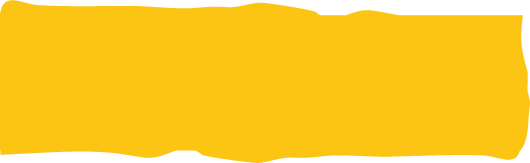 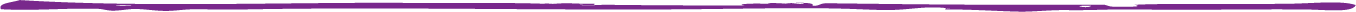 TaskPriority